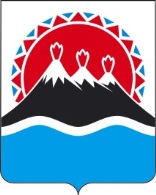 П О С Т А Н О В Л Е Н И ЕПРАВИТЕЛЬСТВАКАМЧАТСКОГО КРАЯг. Петропавловск-КамчатскийО внесении изменений в приложение 1 к постановлению Правительства Камчатского края от 26.06.2017 № 244-П «Об основных функциях и полномочиях специализированных организаций по привлечению инвестиций и работе с инвесторами в Камчатском крае, а также порядке их взаимодействия с исполнительными органами государственной власти Камчатского края»ПРАВИТЕЛЬСТВО ПОСТАНОВЛЯЕТ:Внести вприложение 1 к постановлению Правительства Камчатского края от 26.06.2017 № 244-П «Об основных функциях и полномочиях специализированных организаций по привлечению инвестиций и работе с инвесторами в Камчатском крае, а также порядке их взаимодействия с исполнительными органами государственной власти Камчатского края»следующие изменения:часть 1 дополнить пунктом 4 следующего содержания:«4) развитие государственно-частного партнерства в Камчатском крае.»;в части 2:пункт 14 изложить в следующей редакции:«14) осуществляет сопровождение проектов, реализуемых либо планируемых к реализации с применением механизмов государственно-частного партнерства, включая концессионные соглашения;»дополнить пунктами 141 и 142 следующего содержания:«141) оказывает содействие в разработке (осуществляет разработку)всех необходимых документов для реализации проектов с применением механизмов государственно-частного партнерства, в том числе конкурсную документацию, проекты концессионных соглашений и проекты соглашений о государственно-частном партнерстве;142) оказывает содействие при проведении конкурсов на право заключения соглашений о государственно-частном партнерстве либо концессионных соглашений;».Настоящее постановление вступает в силу через 10 дней после дня его официального опубликования.СОГЛАСОВАНО:Исп.Лескина Оксана ВадимовнаТел. 20-18-67Агентство инвестиций и предпринимательства Камчатского краяПояснительная запискак проекту постановления Правительства Камчатского края «О внесении изменения в приложение к постановлению Правительства Камчатского края от 26.06.2017 № 244-П «Об основных функциях и полномочиях специализированных организаций по привлечению инвестиций и работе с инвесторами в Камчатском крае, а также порядке их взаимодействия с исполнительными органами государственной власти Камчатского края»Настоящий проект постановления Правительства Камчатского края разработан в целях конкретизации полномочий специализированных организаций по привлечению инвестиций и работе с инвесторами в Камчатском крае в сфере государственно-частного партнерства.Специализированные организации по привлечению инвестиций и работе с инвесторами в Камчатском крае созданы в рамках реализации Камчатским краем требований Стандарта деятельности органов исполнительной власти субъекта Российской Федерации по обеспечению благоприятного инвестиционного климата в регионе, разработанного и утвержденного решением наблюдательного совета АНО «Агентство стратегических инициатив по продвижению новых проектов» от 3 мая 2012 г. во исполнение пункта 5 перечня поручений Президента Российской Федерации от 31 января 2013 года № Пр-144ГС по итогам заседания Государственного совета Российской Федерации от 27 декабря 2012 года (далее – Стандарт).Разделом 6 Стандарта установлены основные требования к таким организациям, примерный круг реализуемых ими полномочий, к которым отнесено в том числе представление интересов субъекта Российской Федерации в проектах государственно-частного партнерства.Полагаем, что в действующей редакции постановления Правительства Камчатского края от 26.06.2017 № 244-П «Об основных функциях и полномочиях специализированных организаций по привлечению инвестиций и работе с инвесторами в Камчатском крае, а также порядке их взаимодействия с исполнительными органами государственной власти Камчатского края» полномочия в сфере государственно-частного партнерства обозначены недостаточно конкретно и могут трактоваться как чересчур широко, так и слишком узко, в связи с чем требуют уточнения.Реализация настоящего постановления Правительства Камчатского края не потребует дополнительных расходов краевого бюджета. Настоящий проект постановления Правительства Камчатского края не устанавливает новые и не изменяет ранее предусмотренные нормативными правовыми актами Камчатского края обязанности для субъектов предпринимательской и инвестиционной деятельности, а также не устанавливает, не изменяет и не отменяет ранее установленную ответственность за нарушение нормативных правовых актов Камчатского края, затрагивающих вопросы осуществления предпринимательской и инвестиционной деятельности, в связи с чем не подлежит проведению оценки регулирующего воздействия._________ 2019 года проект постановления Правительства Камчатского края размещен на официальном сайте исполнительных органов государственной власти Камчатского края в сети Интернет для проведения в срок до __________________ 2019 года независимой антикоррупционной экспертизы.№Губернатор Камчатского краяВ.И. ИлюхинЗаместитель ПредседателяПравительства Камчатского краяМ.А. СубботаРуководитель Агентства инвестиций и предпринимательства Камчатского краяО.В. ГерасимоваНачальник Главного правовогоуправления Губернатора и Правительства Камчатского краяС.Н. Гудин